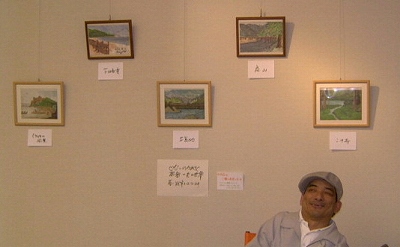 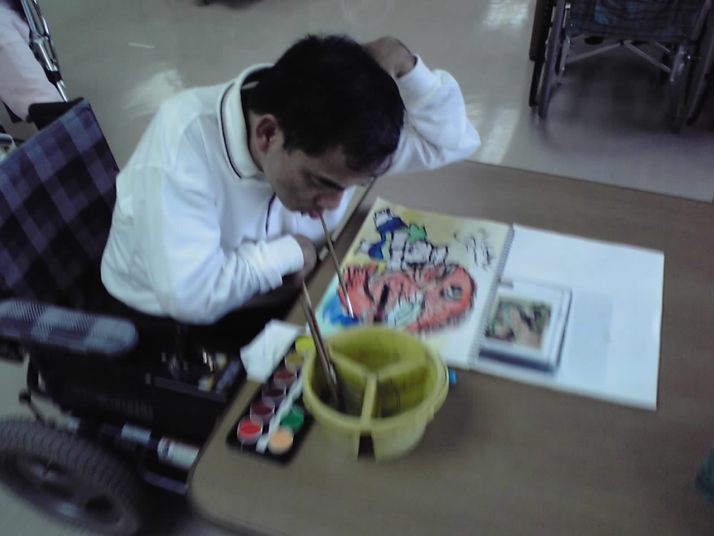 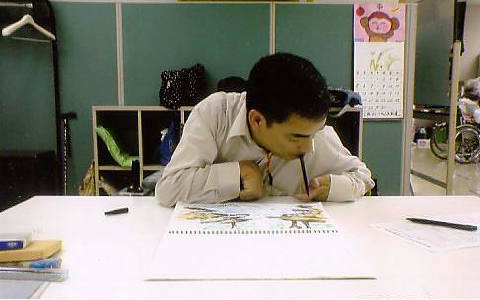 福祉マップを作る会平成31年いのしし非常袋運動会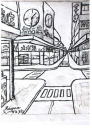 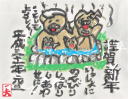 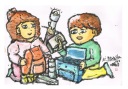 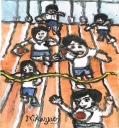 帆船桜のある庭桜と川かっぱ橋春の景色夏のほこら川辺の屋敷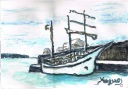 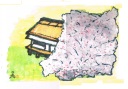 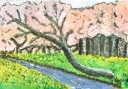 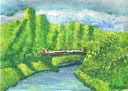 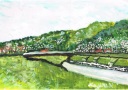 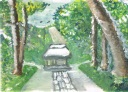 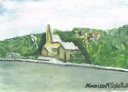 近江・八幡堀の桜安土城跡の桜平泉・中尊寺函南駅近江・八幡堀長野木曽路奈良井沼津・江ノ浦花火大会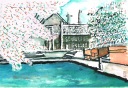 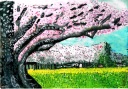 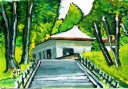 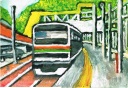 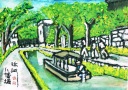 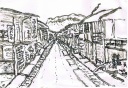 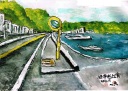 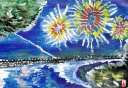 市街電車夜の花山の宿サンタ・トナカイサンタこま回し熊手獅子舞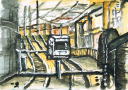 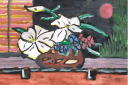 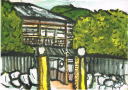 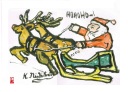 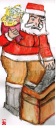 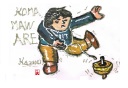 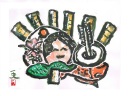 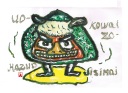 1.恵比寿と鯛2.赤沢森林鉄道3.京都　祇園4.苔　寺5.かめさん6.萩の町並み7.上高地河童橋１8.花は一時…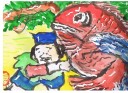 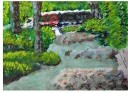 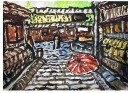 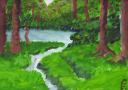 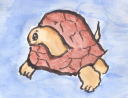 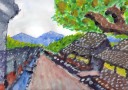 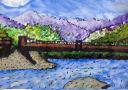 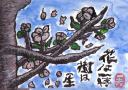 9.かき氷10.北極熊の迷い11.陽に向かい笑う12.田舎の風景13．イタリアの風景14.下田白浜15．京都 渡月橋16．三島源兵衛川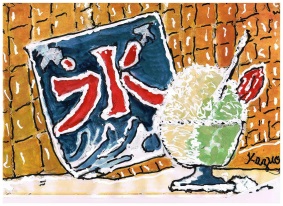 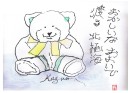 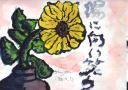 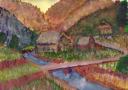 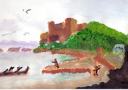 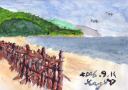 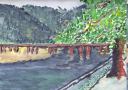 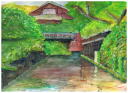 17．山と川18．小屋と橋19．秋篠寺東門20．京都　清水寺21．京都　祇園の店22.秋の景色23．滝と紅葉24.山と橋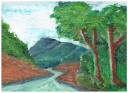 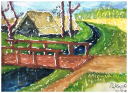 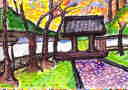 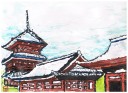 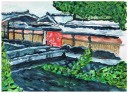 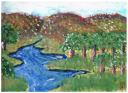 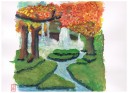 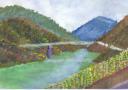 25.萩の町並み26.恵方巻き27.達磨―大器晩成28．困った顔の龍29．笑門来福30.河津の桜‐線あり31.ク レ マ チ ス32.上高地河童橋２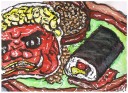 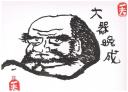 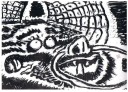 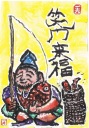 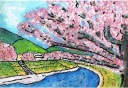 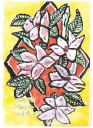 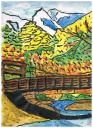 33.助　六34.鎌倉権五郎景政35.メ　ジ　ロ36.ゆ　り37.紫陽花38.あじさい電車39.金沢城石川門40.ひまわり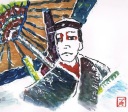 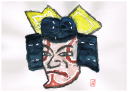 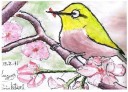 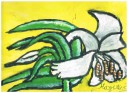 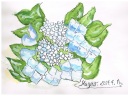 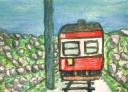 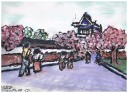 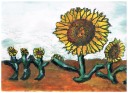 41.鎌倉高校駅前42.湘南-江の電－暗43.竜　巻44.富士とともに45.桜と合掌造り46.二匹のうさぎ47.秋の実り48.餅は焼けたか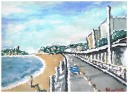 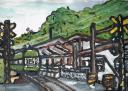 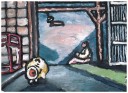 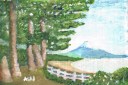 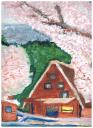 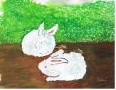 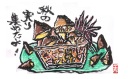 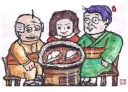 湘南‐江ノ電‐明水車のある風景山村宿雪夏の少女京都ー八坂通京都の道冬の富士桜と富士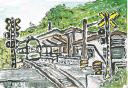 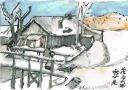 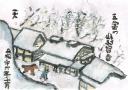 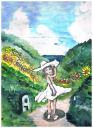 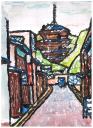 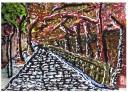 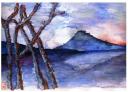 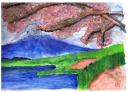 嵐山公園宇治・平等院日傘の女沙弥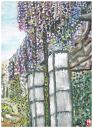 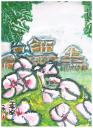 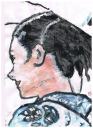 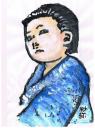 七福神大黒寿老人帝釈天弁財天布袋恵比寿鬼とオカメ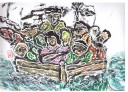 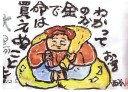 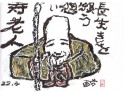 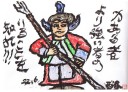 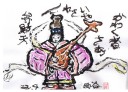 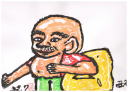 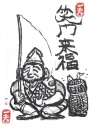 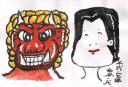 ひっくりかめさん立ち上がりかめバナナ大好きサンタ・トナカイりすふくろうこぶら金　魚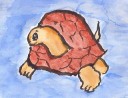 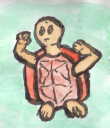 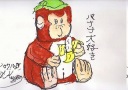 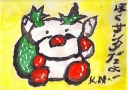 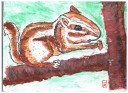 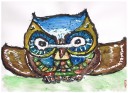 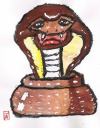 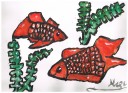 やまわらいあじさいしょうぶコスモス牡丹春の川辺スズラン柿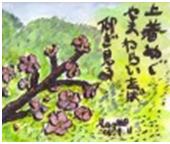 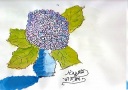 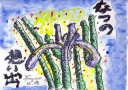 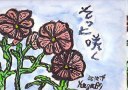 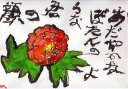 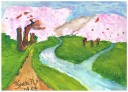 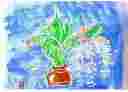 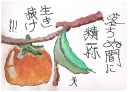 八幡堀ー１八幡堀ー２近江の町並み八幡神社近江・八幡堀近江八幡縄手町近江商人の街奈良興福寺五重塔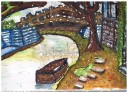 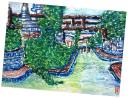 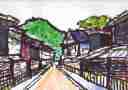 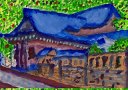 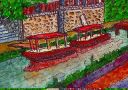 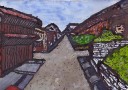 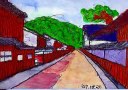 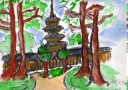 沖縄の海萩の街並み興福寺五重塔奥入瀬旧家初夏の海水車小屋水に映る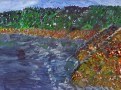 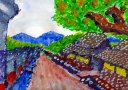 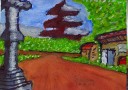 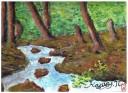 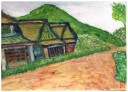 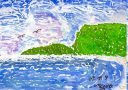 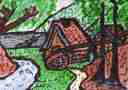 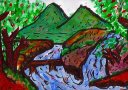 窓辺に咲いて川のせせらぎ花春は名のみ梅とうぐいす河津さくら-線なしスイカかぶりつき風の盆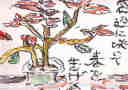 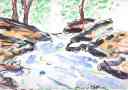 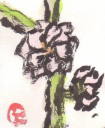 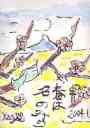 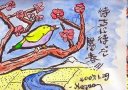 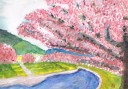 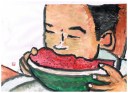 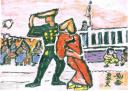 浮世絵竹さん宮さんおじさん女の子望月さん望月さん‐着色自画像ほほをつく女カップを持つ女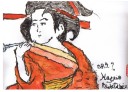 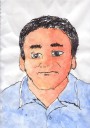 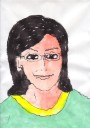 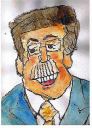 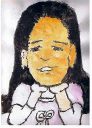 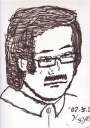 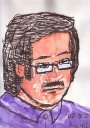 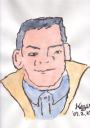 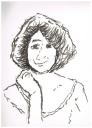 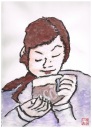 牛若丸と弁慶頼朝サンタ2012平成17年酉ゴン太酒飲み猪平成20年子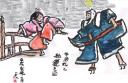 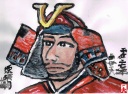 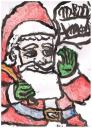 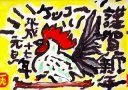 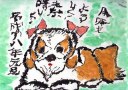 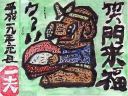 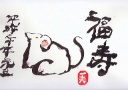 騎馬騎馬１騎馬2騎馬2a龍龍-色づけ困り龍―薄い．困った顔の龍だるまだるま２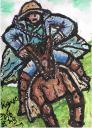 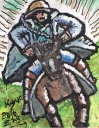 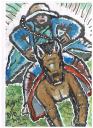 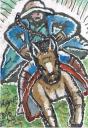 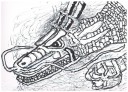 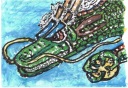 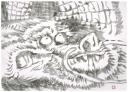 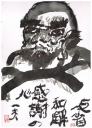 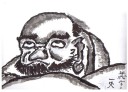 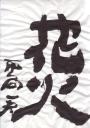 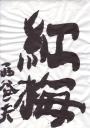 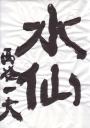 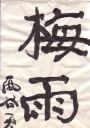 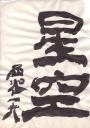 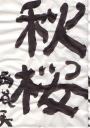 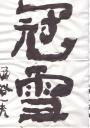 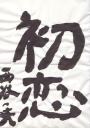 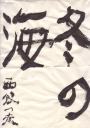 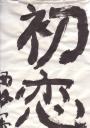 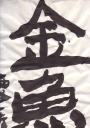 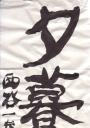 


やれることから
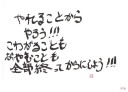 


心にある情熱が
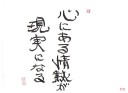 


この世で一番
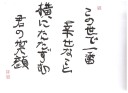 


不当な非難は
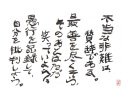 


紅梅

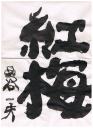 


若葉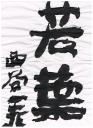 


西瓜

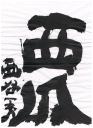 


秋空

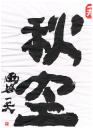 


紅葉
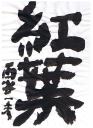 